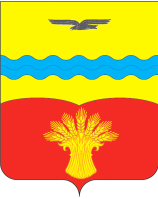 Совет депутатовмуниципального образованияПодольский сельсоветКрасногвардейского районаОренбургской областивторой созывс. ПодольскРЕШЕНИЕ20.12.2019                                                                                                           № 17/4О передаче администрацией муниципального образования Подольский сельсовет Красногвардейского района Оренбургской области администрации муниципального образования Красногвардейский район Оренбургской области полномочий по осуществлению муниципального земельного контроляВ целях осуществления муниципального земельного контроля на территории поселения в  соответствии с пунктом 3 статьи 72 Земельного кодекса Российской Федерации, статьей 14, частью 4 статьи 15  Федерального закона от 06 октября 2003 года № 131-ФЗ «Об общих принципах организации местного самоуправления в Российской Федерации», статьей 4 Закона Оренбургской области от 21 февраля 1996 года «Об организации местного самоуправления в Оренбургской области», Уставом муниципального образования Подольский сельсовет Красногвардейского района Оренбургской области Совет депутатов РЕШИЛ:1. Передать администрации муниципального образования Красногвардейский район Оренбургской области полномочия по осуществлению муниципального земельного контроля.2. Заключить с администрацией муниципального образования Красногвардейский район Оренбургской области Соглашение о передаче полномочий по осуществлению муниципального земельного контроля.3. Установить, что настоящее решение вступает в силу после обнародования и подлежит размещению на  официальном сайте муниципального образования Подольский сельсовет Красногвардейского района.  4. Возложить контроль за исполнением настоящего решения на постоянную комиссию по вопросам социального развития, правопорядку и статусу депутата.Председатель Совета депутатов                                                             К.П. ФранцГлава сельсовета                                                                                          К.А. АлябьевРазослано: в дело, администрации района, прокурору района, постоянной комиссии по вопросам социального развития, правопорядку и статусу депутата, для обнародования.